Дистанционный курс «Школа видеоблогера канала All Teens Can»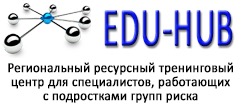 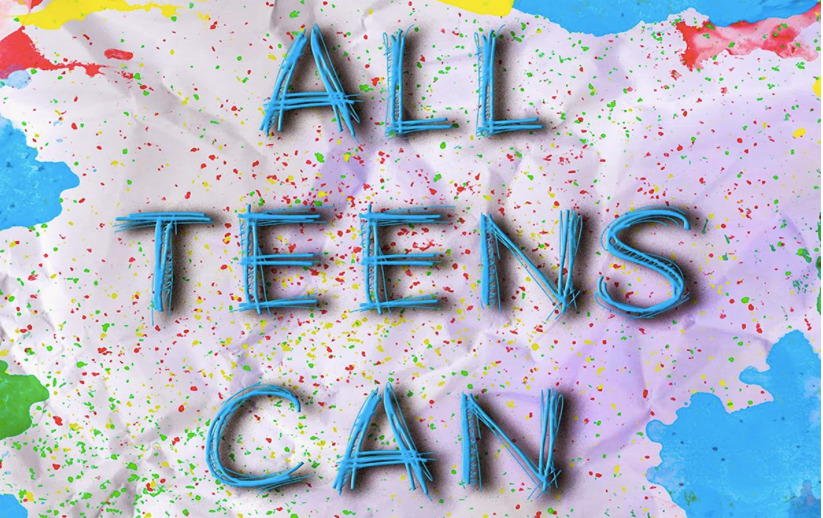 Региональный тренинговый центр EDU-HUB, который действует на базе Белорусской Ассоциации клубов ЮНЕСКО, приглашает тинейджеров принять участие в бесплатном  Дистанционном учебном курсе начального уровня «Школа видеоблогера канала All Teens Can». Курс пройдет со 2 по 29 апреля 2018 года в режиме онлайн. По итогам успешного обучения все участники и участницы будут приглашены для долгосрочной работы в команде  канала «All Teens Can».Информация для будущих участников и участниц.Что? Мы предлагаем бесплатно пройти курс обучения созданию интересных и качественных видеороликов для их широкого распространения в сети Интернет.Где? Обучение будет проходить дистанционно на Платформе дистанционного обучения EDUtech. Доступ к материалам курса будет открыт круглосуточно и ты сможешь знакомиться с материалами и выполнять практические задания в удобное время.Когда? Мы начнем обучение в понедельник, 2 апреля 2018 года. Продолжительность курса - 4 недели дней. На каждую тему будет отведено 7 дней. Для кого? Курс рассчитан на подростков, которые планируют снимать видеоролики или уже делают первые шаги в этом направлении. Для этого у тебя должны быть в наличии технические средства для съемки видео (например, смартфон или фотоапарат) и монтажа (например, компьютер или планшет), а также не менее 1 часа каждый день для прохождения курса.Как? Тебе нужно будет заходить на EDUtech в удобное время, изучать материалы и выполнять практические задания. Формула обучения: 25% теории, 75% практики. В ходе обучения тебе предстоит написать сценарий, снять и смонтировать один видеоролик и получить обратную связь от своих сверстников.Кто? Мы команда профессионалов в области обучения. Мы знаем, как организовать процесс так, чтобы ты получил(а) результат. Мы подобрали для тебя самые необходимые материалы от известных видеоблогеров и специалистов.Программа курса:Тема 1 (2-8 апреля) - От идеи до сценария. Ты запишешь пробное приветственное видео и научиться писать сценарий своего будущего видеоролика.Тема 2 (9-15 апреля) - Снимаем! Ты узнаешь, как организовать съемку своего ролика, в том числе, каким должно быть освещение, фон, как обеспечить качественный звук. Кроме того, в указанный период, тебе нужно будет полностью отснять материал для ролика.Тема 3 (16-22 апреля) - Монтируем. Ты освоишь одну из программ для монтированная видео и сможешь смонтировать отснятый ранее видеоматериал.Тема 4 (23-29 апреля)	- Публикуем и продвигаем видеоролик. Мы опубликуем твое смонтированное ранее видео на канале «All Teens Can» и научим продвигать  его.Хочешь узнать, как проходили подобные курсы ранее?Плейлист курса «Школа блогера. Дайджест для тинейджеров» (май-июнь, 2016): https://www.youtube.com/playlist?list=PLPXAXjeMc38SCmuUhAQgdGaq4jFwQF_H7 Плейлист курса «Школа видеоблогера канала All Teens Can» (январь, 2017): https://www.youtube.com/playlist?list=PLPXAXjeMc38SDSEe8QMO5NRN7I_RnaerQ Плейлист дистанционного учебного курса «Школа блогера. Дайджест для тинейджеров» (май, 2017): https://www.youtube.com/playlist?list=PLPXAXjeMc38RF18Al2HeVJdDTN_v1yf2C   Как записаться на курс? Пройди этот квест:1. Создай учетную запись на EDUtech (форма заполняется на кириллице по-русски) по ссылке: http://learning.e-edu.org/login/signup.php? 2. Подтверди электронный адрес. Необходимо найти письмо от Платформы в своем электронном почтовом ящике и подтвердить регистрацию, нажав на активную ссылку в письме. Внимание! Часто это письмо попадает папку "Спам", поэтому необходимо проверить и эту папку.3. Вход на Платформу. После подтверждения своего почтового адреса вы сможете войти на Платформу. Прямая ссылка на вход на EDUtech: http://learning.e-edu.org/login/index.php4. Вход на курс «Школа видеоблогера канала All Teens Can». Когда ты находишься на EDUtech, сможешь войти на курс по ссылке: http://learning.e-edu.org/course/view.php?id=26 Контакты. За дополнительной информацией обращайтесь: Виталий Никонович, менеджер EDU-HUB, Заместитель Председателя РОО «Белорусская Ассоциация клубов ЮНЕСКО» - тел.  +375 29 869 39 21 (Viber, Whats App, Telegram), электронная почта: vnikanovich@belau.info  